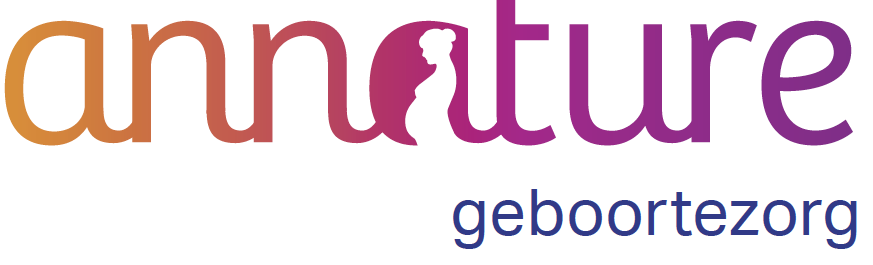 Programma Annature-weetsessieDatum: 28-01-201919.00 uur: 	Opening19.05 uur: 	Gestational diabetes mellitus (GDM)		Sjoerd van Thiel, internist19.20 uur:	Diabetes zorg voor zwangeren (en later)		Elly Verkooijen, diabetesverpleegkundige19.35 uur:	Voeding bij GDM		Diëtiste Vodimed19.55 uur: 	Bespreking nieuw diabetesprotocol		Simone Lunshof 20.15 uur: 	pauze20.30 uur: 	Birth centre care in the Netherlands: added value?!		Marieke Klapwijk-Hermus20.55 uur: 	Uitkomsten RIVM-rapport IGO’s			Mariska Shekary21.15 uur: 	Belevingsconcept vernieuwbouw		Ilse Pauw21.30 uur: 	Afsluiting